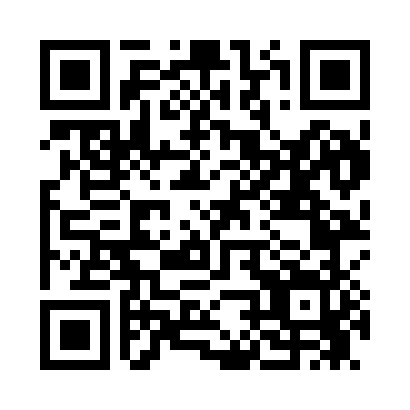 Prayer times for Pence, Alabama, USAMon 1 Jul 2024 - Wed 31 Jul 2024High Latitude Method: Angle Based RulePrayer Calculation Method: Islamic Society of North AmericaAsar Calculation Method: ShafiPrayer times provided by https://www.salahtimes.comDateDayFajrSunriseDhuhrAsrMaghribIsha1Mon4:145:3912:514:378:039:282Tue4:145:3912:514:378:039:283Wed4:155:3912:514:388:039:284Thu4:165:4012:524:388:039:275Fri4:165:4012:524:388:039:276Sat4:175:4112:524:388:039:277Sun4:185:4112:524:388:039:268Mon4:185:4212:524:388:029:269Tue4:195:4312:524:398:029:2510Wed4:205:4312:534:398:029:2511Thu4:215:4412:534:398:019:2412Fri4:215:4412:534:398:019:2413Sat4:225:4512:534:398:019:2314Sun4:235:4612:534:398:009:2315Mon4:245:4612:534:398:009:2216Tue4:255:4712:534:397:599:2117Wed4:265:4812:534:397:599:2118Thu4:275:4812:534:397:589:2019Fri4:275:4912:534:397:589:1920Sat4:285:5012:534:397:579:1821Sun4:295:5012:544:397:579:1722Mon4:305:5112:544:397:569:1623Tue4:315:5212:544:397:559:1624Wed4:325:5212:544:397:559:1525Thu4:335:5312:544:397:549:1426Fri4:345:5412:544:397:539:1327Sat4:355:5412:544:397:529:1228Sun4:365:5512:544:397:529:1129Mon4:375:5612:544:397:519:1030Tue4:385:5712:534:387:509:0931Wed4:395:5712:534:387:499:07